Name										Date			Define:Basement membrane:Lamina Propria:Goblet Cell:Mucosa:Epithelial Cells:Label the picture below according to the diagram on the SmartBoard.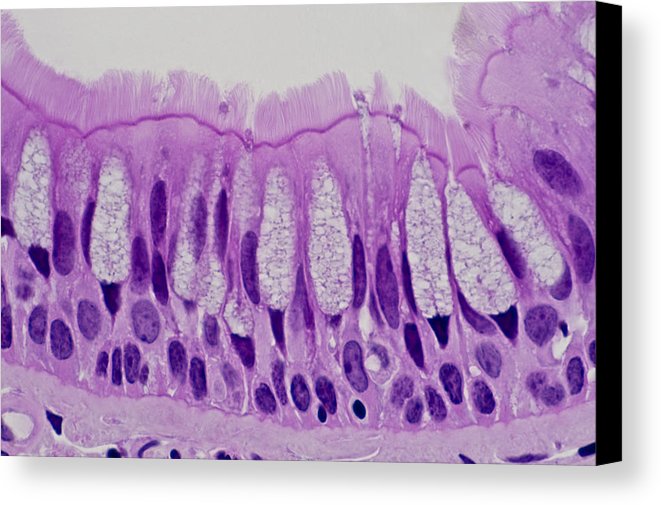 